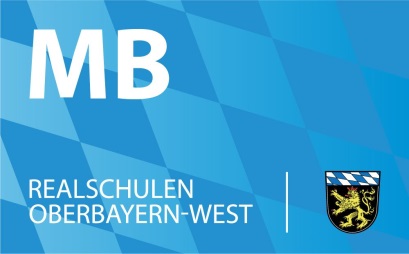 Regionale Fortbildung im Fach FranzösischKompetenzorientierung, kompetenzorientierte Leistungserhebung und Leseförderung im Fach FranzösischTermin:	10.03.2020  Ort:    	Dr.-Joself-Schwalber-Realschule	Nikolaus-Deichl-Str. 1	85221 Dachau	Tel.: 08131/99 686-0Teilnehmer/innen:   	30	Insbesondere Fachbetreuer/innenBesondere Hinweise: 	Bitte bringen Sie möglichst Ihr eigenes Laptop, einen USB-Stick und Materialien mit, die Sie benötigen, um selbstständig Leistungsnachweise für die Jahrgangsstufe 7 zu erstellen.Anmeldung:		bis 23.02.2020 nur über FIBS Ansprechpartner/in:	Frau StRin (RS) Doris MoserStaatliche Realschule KauferingBayernstr. 12, 86916 Kaufering, Tel.: 08191/94 04 70 ProgrammZeit ThemaReferenten9:00-10:00Neues aus dem ISB – Grundsätzliches zur Gestaltung kompetenzorientierter Leistungsnachweise und Leseförderung.Frau StRin (RS) Doris MoserFrau StRin (RS) Christina Watzke10:00-12:00Kompetenzorientierte Übungen Frau StRin (RS) Doris Moser Frau StRin (RS) Christina Watzke12:00-13:00 Mittagspause13:00-16:15Gemeinsames Erstellen und Auswertung kompetenzorientierter AufgabenFrau StRin (RS) Doris Moser Frau StRin (RS) Christina Watzke16:15-16:30Wünsche, Anregungen, EvaluationFrau StRin (RS) Doris Moser Frau StRin (RS) Christina Watzke